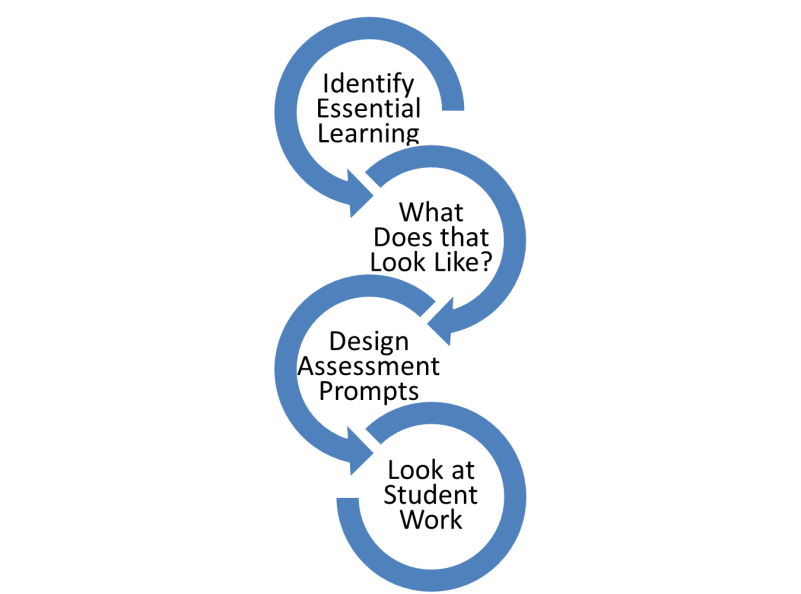 What is the standard/essential learning? Describe what meeting the target looks like:What assessment prompts will illuminate student thinking?What does the student work tell you about progress toward the target? AND, what does it suggest for an instructional response by the teachers?